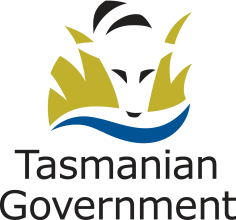 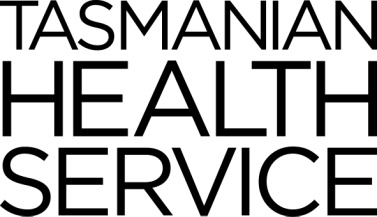 FUNCTION STATEMENTFUNCTION STATEMENTThe Statement of Duties associated with this role is generic and is used for all Registered Nurse Grade 3-4 hospital vacancies in the Tasmanian Health Service.  The purpose of this Function Statement is to give more detail about the particular requirements of this role.Please refer to the Statement of Duties for any Essential Requirements associated with the role.The Statement of Duties associated with this role is generic and is used for all Registered Nurse Grade 3-4 hospital vacancies in the Tasmanian Health Service.  The purpose of this Function Statement is to give more detail about the particular requirements of this role.Please refer to the Statement of Duties for any Essential Requirements associated with the role.Title:Registered NurseBusiness Unit:Anaesthetic and Post Anaesthetic Recovery Unit (APARU)Location:Level 4, K Block, Perioperative Precinct, Royal Hobart HospitalBusiness Unit Description:APARU is part of the Perioperative Precinct with close working relationships with Theatre, Short Stay Suite, Surgical Access and the Department of Perioperative and Anaesthesia Medicine. APARU employs Registered Nurses for Recovery and Anaesthetics. There is opportunity to work across both areas.Recovery Nurses provide a service for patients undergoing procedures in the Operating Theatre Suite, composed of 15 Operating Theatres, a procedure room, 2 Interventional suites (Cardiac Catheterisation and Angiography) and 2 Close Observation After Surgery bays. Additionally, Anaesthetic Nurses provide services for Endoscopy of which there are 4 procedure rooms, ECT, Respiratory, MRI, CT and Trans Oesophageal Echo (TOES) requiring Anaesthesia.The Royal Hobart Hospital (RHH) provides elective and emergency surgical services for the THS-South. It is;The tertiary referral centre for all surgical procedures except for transplant surgery, paediatric cardiac surgery, major paediatric orthopaedic surgery and cochlear implant surgery.The major provider of elective surgery in Tasmania. Primary and secondary surgical services provided for Southern TasmaniansTertiary surgical services provided on a state-wide basis.Also provides emergency surgical services to the THS-South as well as a state-wide emergency service for the tertiary surgical specialties. Primary and secondary surgical services are provided from within the surgical specialties:Burns, General Surgery, Orthopaedics, ENT, Plastics, Urology, Oral Maxillo facial Unit, Cardiothoracic, Neurosurgery, Paediatric Surgery, Vascular,  Gynaecology, Gynae Oncology & Obstetrics, Ophthalmology, Exodontic, Chronic Pain Procedures, Organ, Retrieval, Botox, Intrathecal MethotrexateSatellite Anaesthetic Nursing services provided to the following procedures when carried out under a General AnaestheticMRI/CT/PET (Department of Medical Imaging Ground Floor)Endoscopy Services (4A Short Stay Endoscopy)ECT (4A Day Procedure/Endoscopy Unit)TOE (2D Cardiology)Tertiary services include:Adult cardiothoracic surgeryBurnsNeurosurgeryVascular and endovascular surgeryComplex PaediatricSpecific Duties/Responsibilities:Anaesthetic -The Intraoperative care of acute surgical and emergency patients (adult and paediatric).Knowledge of surgical procedures and the associated care of the patient undergoing a procedure under GA, LA or regional Anaesthesia.Airway and emergency managementWholistic care of patients including knowledge of general medical conditions due to co-morbidities of patients. (e.g. COPD, Diabetes, mental health)Knowledge/compliance of Transmission Based PrecautionsManual Handling requirements, care of the bariatric patient.Recovery –The immediate post-operative care of acute surgical and emergency patients.Knowledge of surgical procedures and the associated care in the immediate post-operative phase.Airway and emergency managementUnderstanding of acute and chronic pain and the associated pain control modalities.Wholistic care of patients including knowledge of general medical conditions due to the co-morbidities of patients. (e.g. COPD, Diabetes, mental health)Knowledge/compliance of Transmission Based PrecautionsManual Handling requirements, care of the bariatric patient.Interpreter/paediatricPreferred Skills and Experience:Experience:Post Graduate certificate in Anaesthetic/Recovery nursing will be highly regardedExperience in Anaesthetic and/or Recovery nursing is preferableSkills:Management and care of post -operative patients including relevant interactions with their relatives and carers.Ability to identify and manage the deteriorating patientManagement of invasive monitoring (e.g. EVD, Arterial line, CVP)Management of infusions (e.g. IV therapy, inotropes, PCA) Medication Management/ Acute Pain ManagementAirway and emergency managementOxygen therapy including Hi FloHaemorrhage and TransfusionOther Notes:Works within ACORN standards